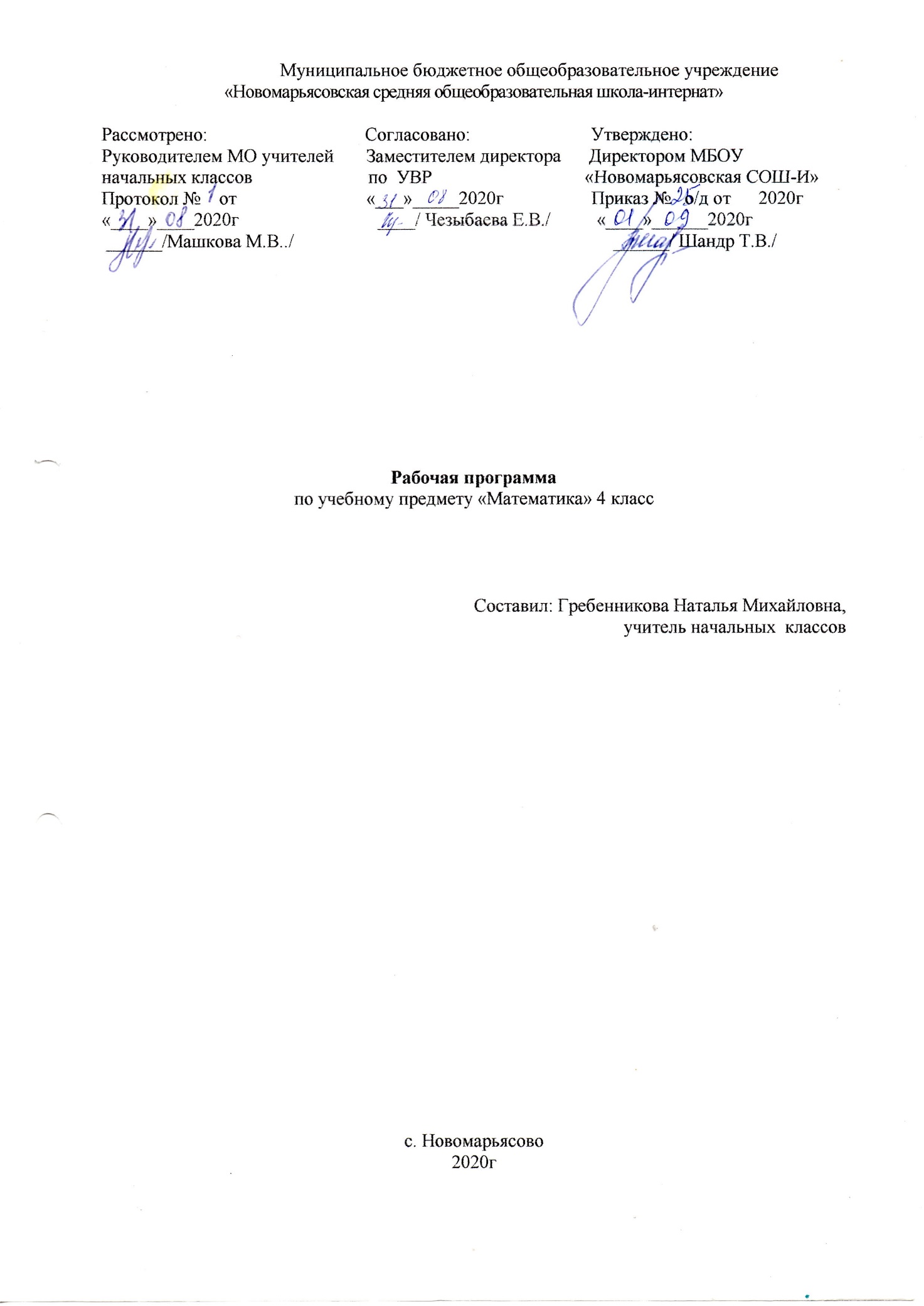 1.Пояснительная запискаРабочая программа по математике для 4 класса разработана на основании:-федерального государственного образовательного стандарта начального общего образования второго поколения;-на основе авторской программы М.И. Моро, Ю.М. Колягина, М.А. Байтовой, Г.В. Бельтюковой, СИ. Волковой, СВ. Степановой, приведённой в соответствие с требованиями Федерального компонента государственного стандарта начального образования;-ООП НОО МБОУ «Новомарьясовская СОШ-И»Начальный курс математики - курс интегрированный: в нём объединён арифметический, алгебраический и геометрический материал. При этом основу начального курса составляют представления о натуральном числе и нуле, о четырех арифметических действиях с целыми неотрицательными числами и важнейших их свойствах, а также основанное на этих знаниях осознанное и прочное усвоение приёмов устных и письменных вычислений.Наряду с этим важное место в курсе занимает ознакомление с величинами и их измерением.Цель: курс предполагает также формирование у детей пространственных представлений, ознакомление учащихся с различными геометрическими фигурами и некоторыми их свойствами, с простейшими чертёжными и измерительными приборами.Основными целями начального обучения математике являются:математическое развитие младших школьников;формирование системы начальных математических знаний;воспитание интереса к математике, к умственной деятельности.Задачи: программа определяет ряд задач, решение которых направлено на достижение основных целей начального математического образования:формирование элементов самостоятельной интеллектуальной деятельности на основе овладения несложными математическими методами познания окружающего мира (умения устанавливать, описывать, моделировать и объяснять количественные и пространственные отношения);развитие основ логического, знаково-символического и алгоритмического мышления;развитие пространственного воображения;развитие математической речи;формирование системы начальных математических знаний и умений их применять для решения учебно-познавательных и практических задач;формирование умения вести поиск информации и работать с ней;формирование первоначальных представлений о компьютерной грамотности;развитие познавательных способностей;•	воспитание стремления к расширению математических знаний; » формирование критичности мышления;развитие умений аргументировано обосновывать и отстаивать высказанное суждение, оценивать и принимать суждения других.Решение названных задач обеспечит осознание младшими школьниками универсальности математических способов познания мира, усвоение начальных математических знаний, связей математики с окружающей действительностью и с другими школьными предметами, а также личностную заинтересованность в расширении математических знаний.Практическая направленность курса выражена в следующих положениях:сознательное усвоение детьми различных приемов вычислений обеспечивается за счет использования рационально подобранных средств наглядности и моделирования с их помощью тех операций, которые лежат в основе рассматриваемого приёма. Предусмотрен постепенный переход к обоснованию вычислительных приемов на основе изученных теоретических положений (переместительное свойство сложения, связь между сложением и вычитанием, сочетательное свойство сложения и др.);рассмотрение теоретических вопросов курса опирается на жизненный опыт ребёнка, практические работы, различные свойства наглядности, подведение детей на основе собственных наблюдений к индуктивным выводам, сразу же находящим применение в учебной практике;система упражнений, направленных на выработку навыков, предусматривает их применение в разнообразных условиях. Тренировочные упражнения рационально распределены во времени.Содержание курса математики позволяет осуществлять его связь с другими предметами, изучаемыми в начальной школе (русский язык, окружающий мир, технология).На изучение математики в каждом классе начальной школы отводится по 4 ч в неделю. Курс рассчитан на 537 ч: в 1 классе — 132 ч (33 учебные недели), во 2 классе — по 136 ч (34 учебные недели), в 3 классе – 136 ч (34 учебные недели), в 4 классе – 136 ч (34 учебные недели).  Соотношение часов, что определяется темпом обучаемости, индивидуальными особенностями учащихся и спецификой используемых учебных средствУМК «Школа России». Данная линия учебников  входит в Федеральный перечень учебников, рекомендованных Министерством образования и науки Российской Федерации к использованию в образовательном процессе в общеобразовательных учреждениях на 2020/2021 год. Учебно-методический комплект  выпускает издательство «Просвещение».  Моро М.И., Степанова С.В., Волкова С.И. Математика:  Учебник: 4 класс: В 2 ч.: Ч.1.Специфика класса:Рабочая программа учитывает особенности класса, в котором будет осуществляться учебный процесс. В классе 15 человек, 3  девочки, 12 мальчиков. 1 ученик обучается по адаптированной программе. По итогам пройденного курса по математике за 3 класс 60% детей усваивают материал на 4 и 5, 40% учащихся на 3. В целом класс успешно завершил программу предыдущего учебного цикла. Уровень подготовки учащихся позволяет начать освоение курса математика 4 класса и не требует коррекции в содержании. Однако необходимо отметить, что особое внимание при планировании следует уделять работе над умением самостоятельной работы, развитию логического мышления, умения решать задачи.Возможные риски: актированные дни (низкий температурный режим, карантин (повышенный уровень заболеваемости), больничный лист, курсовая переподготовка, семинары. В случае болезни учителя, курсовой переподготовки, поездки на семинары, больничного листа, уроки, согласно рабочей программы, будет проводить другой учитель соответствующего профиля. Возможен вариант переноса тем  уроков во внеурочное время (элективные учебные предметы, факультативы, консультации, предметные недели). В случае карантина, актированных дней возможно внесение в изменение в график годового календарного года по продлению учебного года, либо перенос каникулярных периодов в другое время.2. Планируемые результаты.Программа обеспечивает достижение выпускниками начальной школы следующих личностных, метапредметных и предметных результатовЛичностные результатыЧувство гордости за свою Родину, российский народ и историю России. Осознание роли своей страны в мировом развитии, уважительное отношение к семейным ценностям, бережное отношение к окружающему миру. Целостное восприятие окружающего мира.Развитая мотивация учебной деятельности и личностного смысла учения, заинтересованность в приобретении и расширении знаний и способов действий, творческий подход к выполнению заданий.Рефлексивная самооценка, умение анализировать свои действия и управлять ими.Навыки сотрудничества со взрослыми и сверстниками.Установка на здоровый образ жизни, наличие мотивации к творческому труду, к работе на результат.Метапредметные результатыСпособность принимать и сохранять цели и задачи учебной деятельности, находить средства и способы её осуществления.Овладение способами выполнения заданий творческого и поискового характера.Умения планировать, контролировать и оценивать учебные действия в соответствии с поставленной задачей и условиями её выполнения, определять наиболее эффективные способы достижения результата.Способность использовать знаково-символические средства представления информации для создания моделей изучаемых объектов и процессов, схем решения учебно-познавательных и практических задач.Использование речевых средств и средств информационных и коммуникационных технологий для решения коммуникативных и познавательных задач.Использование различных способов поиска (в справочных источниках и открытом учебном информационном пространстве Интернета), сбора, обработки, анализа, организации и передачи информации в соответствии с коммуникативными и познавательными задачами и технологиями учебного предмета, в том числе умение вводить текст с помощью клавиатуры компьютера, фиксировать (записывать) результаты измерения величин и анализировать изображения, звуки, готовить своё выступление и выступать с аудио-, видео - и графическим сопровождением.Овладение логическими действиями сравнения, анализа, синтеза, обобщения, классификации по родовидовым признакам, установления аналогий и причинно-следственных связей, построения рассуждений, отнесения к известным понятиям.Готовность слушать собеседника и вести диалог; готовность признать возможность существования различных точек зрения и права каждого иметь свою; излагать своё мнение и аргументировать свою точку зрения.Определение общей цели и путей её достижения: умение договариваться о распределении функций и ролей в совместной деятельности, осуществлять взаимный контроль в совместной деятельности, адекватно оценивать собственное поведение и поведение окружающих.Овладение начальными сведениями о сущности и особенностях объектов и процессов з соответствии с содержанием учебного предмета «математика».Овладение базовыми предметными и межпредметными понятиями, отражающими существенные связи и отношения между объектами и процессами.Умение работать в материальной и информационной среде начального общего образования (в том числе с учебными моделями) в соответствии с содержанием учебного предмета «Математика».Предметные результатыИспользование приобретённых математических знаний для описания и объяснения окружающих предметов, процессов, явлений, а также для оценки их количественных и пространственных отношений.Овладение основами логического и алгоритмического мышления, пространственной: воображения и математической речи, основами счёта, измерения, прикидки результата и его оценки, наглядного представления данных в разной форме (таблицы, схемы, диаграммы записи и выполнения алгоритмов.Приобретение начального опыта применения математических знаний для решения учебно-познавательных и учебно-практических задач.Умения выполнять устно и письменно арифметические действия с числами и числовыми выражениями, решать текстовые задачи, выполнять и строить алгоритмы и стратегии в игре; исследовать, распознавать и изображать геометрические фигуры, работать с таблицами, схемами, графиками и диаграммами, цепочками; представлять, анализировать и интерпретировать данные.Приобретение первоначальных навыков работы на компьютере (набирать текст на клавиатуре, работать с меню, находить информацию по заданной теме, распечатывать её на принтере).Система оценки достижения планируемых результатов.В соответствии с требованиями Стандарта, при оценке итоговых результатов освоение программы по математике, должны учитываться психологические возможности младшего школьника, нервно-психические проблемы, возникающие в процессе контроля, ситуативность эмоциональных реакций ребенка.Система оценки достижения планируемых результатов изучения математики предполагает комплексный уровневый подход к оценке результатов обучения. Объектом оценки предметных результатов служит способность выпускников начальной школы решать учебно-познавательные и учебно-практические задачи. Оценка индивидуальных образовательных достижений ведётся «методом сложения», при котором фиксируется достижение опорного уровня и его превышение.В соответствии с требованиями Стандарта, составляющей комплекса оценки достижений являются материалы стартовой диагностики, промежуточных и итоговых стандартизированных работ по математике. Остальные работы подобраны так, чтобы их совокупность демонстрировала нарастающие успешность, объём и глубину знаний, достижение более высоких уровней формируемых учебных действий.Текущий контроль по математике осуществляется в письменной и устной форме. Письменные работы для текущего контроля проводятся не реже одного раза в неделю в форме самостоятельной работы или арифметического диктанта. Работы для текущего контроля состоят из нескольких однотипных заданий, с помощью которых осуществляется все! сторонняя проверка только одного определенного умения.Тематический контроль по математике проводится в письменной форме. Для тематических проверок выбираются узловые вопросы программы: приемы устных вычислений, измерение величин и др. Проверочные работы позволяют проверить, например, знание табличных случаев сложения, вычитания, умножения и деления. В этом случае для обеспечения самостоятельности учащихся подбирается несколько вариантов работы, каждый из которых содержит около тридцати примеров на сложение и вычитание или умножение и деление. На выполнение такой работы отводится 5-6 минут урока.Основанием для выставления итоговой оценки знаний служат результаты наблюдений у» теля за повседневной работой учеников, устного опроса, текущих, диагностических и итого стандартизированных контрольных работ. Однако последним придается наибольшее значение.В конце года проводится итоговая комплексная проверочная работа на межпредметной основе. Одной из ее целей является оценка предметных и метапредметных результатов освоения программы по математике в четвертом классе: способность решать учеб практические и учебно-познавательные задачи, сформированность обобщённых способов деятельности, коммуникативных и информационных умений.3. Содержание учебного материала.Числа от 1 до 1000.Нумерация(14 ч)Четыре арифметических действия. Порядок их выполнения в выражениях, содержащих 2-4 действия. Письменные приёмы вычислений.Числа, которые больше 1000Нумерация (12 ч)Новая счетная единица — тысяча.Разряды и классы: класс единиц, класс тысяч, класс миллионов и т. д. Чтение, запись и сравнение многозначных чисел.Представление многозначного числа в виде суммы разрядных слагаемых. Увеличение (уменьшение) числа в 10, 100, 1000 раз.Величины (11 ч)Единицы длины: миллиметр, сантиметр, дециметр, метр, километр. Соотношения между ними.Единицы площади: квадратный миллиметр, квадратный сантиметр, квадратный дециметр, квадратный метр, квадратный километр. Соотношения между ними.Единицы массы: грамм, килограмм, центнер, тонна. Соотношения между ними.Единицы времени: секунда, минута, час, сутки, месяц, год, век. Соотношения между ними. Задачи на определение начала, конца события, его продолжительности.Сложение и вычитание (12 ч)Сложение и вычитание (обобщение и систематизация знаний): задачи, решаемые сложением и вычитанием; сложение и вычитание с числом 0; переместительное и сочетательное свойства сложения и их использование для рационализации вычислении; взаимосвязь между компонентами и результатами сложения и вычитания; способы проверки сложения и вычитания.Решение уравнений вида:х + 312 = 654 + 79,729-х = 217 + 163,х- 137 = 500-140.Устное сложение и вычитание чисел в случаях, сводимых к действиям в пределах 100, и письменное — в остальных случаях.Сложение и вычитание значений величин.Умножение и деление(77 ч)Умножение и деление (обобщение и систематизация знаний): задачи, решаемые умножением и делением; случаи умножения с числами 1 и 0; деление числа 0 и невозможность деления на 0; переместительное и сочетательное свойства умножения, распределительное свойство умножения относительно сложения; рационализация вычислений на основе перестановки множителей, умножения суммы на число и числа на сумму, деления суммы на число, умножения и деления числа на произведение; взаимосвязь между компонентами и результатами умножения и деления; способы проверки умножения и деления.Решение уравнений вида 6 - х = 429 +120, х - 18 = 270-50, 360:х=630:7 на основе взаимосвязей между компонентами и результатами действий.Устное умножение и деление на однозначное число в случаях, сводимых к действиям в пределах 100; умножение и деление на 10, 100, 1000.Письменное умножение и деление на однозначное и двузначное число в пределах миллиона. Письменное умножение и деление на трехзначное число (в порядке ознакомления).Умножение и деление значений величин на однозначное число.Связь между величинами (скорость, время, расстояние; масса одного предмета, количество предметов, масса всех предметов и др.). В течение всего года проводится:вычисление значений числовых выражений в 2 — 4 действия (со скобками и без них), требующих применения всех изученных правил о порядке выполнения действий;решение задач в одно действие, раскрывающих смысл арифметических действий;нахождение неизвестных компонентов действий;отношения больше, меньше, равно;взаимосвязь между величинами;решение задач в 2—4 действия;решение задач на распознавание геометрических фигур в составе более сложных;-	разбиение фигуры на заданные части; составление заданной фигуры из 2 — 3 ее частей;построение изученных фигур с помощью линейки и циркуля.Итоговое повторение (7 ч)Требования к уровню подготовкиучащихсяК концу обучения в четвёртом классе ученик научится:-	читать, записывать и сравнивать числа в пределах миллиона; записывать результат сравнения, используя знаки > (больше), < (меньше), = (равно);представлять любое трёхзначное число в виде суммы разрядных слагаемых;объяснять, как образуется каждая следующая счётная единица;пользоваться изученной математической терминологией;записывать и вычислять значения числовых выражений, содержащих 3-4 действия (со скобками и без них);находить числовые значения буквенных выражений вида, а + 3, 8 - г, b: 2, a + о, с -о, k:n при заданных числовых значениях входящих в них букв;выполнять устные вычисления в пределах 100 и с большими числами в случаях, сводимых к действиям в пределах 100;выполнять вычисления с нулём;выполнять письменные вычисления (сложение и вычитание многозначных чисел, умножение и деление многозначных чисел на однозначные и двузначные числа), проверку вычислений;решать уравнения вида х±60 = 320, 125+х = 750, 2000-х= 1450, х-12 = 2400, х:5 = 420, 600:х = 25 на основе взаимосвязи между компонентами и результатами действий;решать задачи в 1—3 действия;находить длину отрезка, ломаной, периметр многоугольника, в том числе прямоугольника (квадрата);находить площадь прямоугольника (квадрата), зная длины его сторон;узнавать время по часам;выполнять арифметические действия с величинами (сложение и вычитание значений величин, умножение и деление значений величин на однозначное число);применять к решению текстовых задач знание изученных связей между величинами;строить заданный отрезок;строить на клетчатой бумаге прямоугольник (квадрат) по заданным длинам сторон.выделять признаки и свойства объектов (прямоугольник, его периметр, площадь и др.);выявлять изменения, происходящие с объектами и устанавливать зависимости между ними;определять с помощью сравнения (сопоставления) их характерные признаки;формировать речевые математические умения и навыки, высказывать суждения с использованием математических терминов и понятий, выделять слова (словосочетания и т. д.), помогающие понять его смысл; ставить вопросы по ходу выполнения задания;выбирать доказательства верности или неверности выполненного действия, обосновывать этапы решения задачи, уравнения и др.;развивать организационные умения и навыки: планировать этапы предстоящей работы, определять последовательность предстоящих действий;осуществлять контроль и оценку правильности действий, поиск путей преодоления ошибок;сформировать умения читать и записывать числа, знание состава чисел, которые понадобятся при выполнении устных, а в дальнейшем и письменных вычислений:формировать и отрабатывать навыки устных и письменных вычислений табличные случаи умножения и деления внетабличные вычисления в пределах 100, разнообразные примеры на применение правил о порядке выполнения действий в выражениях со скобками и без них:пользоваться алгоритмами письменного сложения и вычитания многозначных чисел, умножения и деления многозначного числа на однозначное и двузначное числа;использовать приобретенные знания и умения в практической деятельности и повседневной жизни для:ориентировки в окружающем пространстве (планирование маршрута, выбор пути передвижения и др.),сравнения и упорядочения объектов по разным признакам: длине, площади, массе вместимости;определения времени по часам (В часах и минутах).4.Календарно-тематическое планирование.№Наименование разделов и темВсего часов1Числа от 1 до 1000. Нумерация142Числа, которые больше 1000. Нумерация123Величины114Числа, которые больше 1000. Сложение и вычитание125Числа, которые больше 1000. Умножение и деление776Итоговое повторение8Итого136№ урокаНазвание разделов и темДата Дата № урокаНазвание разделов и темПланФакт1Повторение Нумерация чисел.2.092Порядок действий в числовых выражениях. Сложение и вычитание.3.093Нахождение суммы нескольких  слагаемых.4.094Алгоритм письменного вычитания трёхзначных чисел.6.095Умножение трёхзначного числа на однозначное.9.096Свойства умножения.10.097Алгоритм письменного деления.11.098,9,10Приёмы письменного деления.13.0916.0917.0911Диаграммы.18.0912Что узнали. Чему научились.20.0913Контрольная работа по теме «Числа от 1 до 1000» 23.0914Анализ ошибок, допущенных в контрольной работе. Странички для любознательных.24.0915Класс единиц и класс тысяч.25.0916Чтение многозначных  чисел.27.0917Запись  многозначных чисел.30.0918Разрядные слагаемые.1.1019Сравнение чисел.2.1020Увеличение и уменьшение числа в 10, 100, 1000 раз.4.1021Закрепление изученного материала7.1022Класс миллионов. Класс миллиардов.8.1023Стартовая контрольная работа.9.1024Наши проекты. Что узнали. Чему научились.11.1025Контрольная работа по теме «Числа, которые больше 1000. Нумерация»14.1026Анализ ошибок, допущенных в контрольной работе. Закрепление изученного материала15.1027Единицы длины. Километр.16.1028Единицы длины. Закрепление изученного материала18.1029Единицы площади. Квадратный километр, квадратный миллиметр.21.1030Таблица единиц площади.22.1031Измерение площади с помощью палетки.23.1032Единицы массы. Тонна, центнер.25.1033Единицы времени. Определение времени по часам.5.1134Определение начала, конца и продолжительности события. Секунда.6.1135Век. Таблица единиц времени.8.1136Что узнали. Чему научились.11.1137Контрольная работа по теме «Величины».12.1138Анализ ошибок, допущенных в контрольной работе. Устные  и письменные приёмы вычислений.13.1139Нахождение неизвестного слагаемого.15.1140Нахождение неизвестного уменьшаемого, неизвестного вычитаемого.18.1141Нахождение нескольких долей целого.19.1142,43Решение задач.20.1122.1144Сложение и вычитание величин.25.1145Решение задач.26.1146Что узнали. Чему научились.27.1147Странички для любознательных. Задачи-расчёты.29.1148Что узнали. Чему научились.2.1249Контрольная работа по теме «Сложение и вычитание»3.1250Анализ ошибок, допущенных в контрольной работе. Свойства умножения.4.1251, 52Письменные приёмы умножения.6.129.1253Умножение чисел, запись которых оканчивается нулями.10.1254Нахождение неизвестного множителя, неизвестного делимого, неизвестного  делителя.11.1255Деление с числами 1 и 0.13.1256, 57Письменные приёмы деления.16.1217.1258Задачи на увеличение и уменьшение числа в несколько раз, выраженные в косвенной форме.18.1259Закрепление изученного материала. Решение задач.20.1260Письменные приёмы деления. Решение задач.23.1261Промежуточная контрольная работа.24.1262Что узнали. Чему научились.25.1263Контрольная работа по теме «Умножение и деление на однозначное число»27.1264Анализ ошибок, допущенных в контрольной работе. Закрепление изученного материала.13.0165Умножение и деление на однозначное число.14.0166Скорость. Единицы скорости. Взаимосвязь между скоростью, временем и расстоянием.15.0167,68,69Решение задач на движение.17.0120.0121.0170Странички для любознательных. Проверочная работа.22.0171Умножение числа на произведение.24.0172, 73Письменное умножение на числа, оканчивающиеся нулями.27.0128.0174Письменное умножение двух чисел, оканчивающихся нулями.29.0175Решение задач.31.0176Перестановка и группировка множителей.3.0277Что узнали. Чему научились.4.0278Контрольная работа за первое полугодие.5.0279Анализ ошибок, допущенных в контрольной работе. Закрепление изученного материала.7.0280, 81Деление числа на произведение.10.0211.0282Деление с остатком на 10, 100, 1000.12.0283Решение задач.14.0284,85,86,87Письменное деление на числа, оканчивающиеся нулями.17.0218.0219.0221.0288Решение  задач.25.0289Закрепление изученного материала26.0290Что узнали. Чему научились.28.0291Контрольная работа по  теме «Умножение и деление на числа, оканчивающиеся нулями»2.0392Наши проекты.3.0393Анализ ошибок, допущенных в контрольной работе. Умножение числа на сумму.4.0394Умножение числа на сумму.6.0395,96Письменное умножение на двузначное число.10.0311.0397, 98Решение задач.13.0316.0399, 100Письменное умножение на трёхзначное число.17.0318.03101, 102Закрепление изученного материала.20.0330.03103Что узнали. Чему научились.31.03104Контрольная работа по  теме «Умножение на двузначное и трёхзначное число»1.04105Анализ Ошибок, допущенных в контрольной работе. Письменное деление на двузначное число.3.04106Письменное деление с остатком на двузначное число.6.04107Алгоритм письменного деления на двузначное число. 7.04108, 109Письменное деление на двузначное число8.0410.04110Закрепление изученного материала.13.04111Закрепление изученного материала. Решение задач.14.04112Закрепление изученного материала.15.04113Письменное деление на двузначное число. Закрепление.17.04114, 115Закрепление изученного материала. Решение задач.20.0421.04116Контрольная работа по  теме «Деление на двузначное число».22.04117Анализ ошибок, допущенных в контрольной работе. Письменное деление на трёхзначное число.24.04118, 119Письменное деление на трёхзначное число.27.0428.04120Закрепление изученного материала.29.04121Деление с остатком.5.05122Деление на трёхзначное число. Закрепление изученного материала6.05123, 124Что узнали. Чему научились.8.0513.05125Контрольная работа по  теме «Деление на трёхзначное число».15.05126Анализ ошибок, допущенных в контрольной работе. Нумерация18.05127Выражения и уравнения.19.05128Арифметические действия: сложение и вычитание.20.05129Правила о порядке выполнения действий.22.05130Величины.25.05131Геометрические фигуры.26.05132Задачи.27.05133Итоговая контрольная работа29.05134Повторение.4.05135Повторение.11.05136Повторение.12.05